Výpočet obvodů obrazců ve čtvercové síti(zaokrouhli na desetiny)-řešení, žáci s podpůr.opatř.(a,b)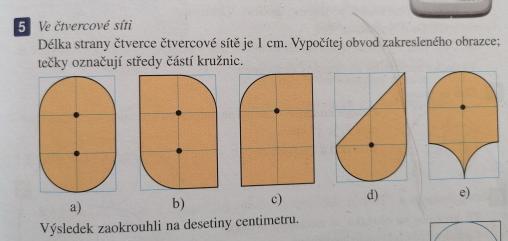 a) obvod obrazce se skládá ze: 2 délek stran čtverců + obvodu 1 celé kružnice (v obrázku jsou čtyři čtvrtkružnice)    o = 2 . 1 + 2 . 3,14 . 1                               2 . 3,14 . 1      …… Je obvod jedné kružnice  o poloměru 1 cm    o = 2 + 6,28   o = 8,28 cm ≐ 8,3 cmb) obvod obrazce se skládá ze: 6 délek stran čtverců + obvodu půlkružnice (v obrázku dvě čtvrtkružnice)    o = 6 . 1 + (2 . 3,14 . 1) .     nebo  o = 6 . 1 + (2 . 3,14 . 1) : 2                   o = 6 + 3,14   o = 9,14 cm ≐ 9,1 cmc) obvod obrazce se skládá z:8 délek stran čtverců +  obvodu čtvrtkružnice   o = 8 . 1 + (2 . 3,14 . 1) .    o = 8 + 1,57   o = 9,57 cm ≐ 9, 6 cme) obvod obrazce se skládá ze: 2 délek stran čtverců + obvodu 1 celé kružnice (v obrázku jsou čtyři čtvrtkružnice)    o = 2 . 1 + 2 . 3,14 . 1    o = 2 + 6,28   o = 8,28 cm ≐ 8,3 cm